ΕΛΛΗΝΙΚΗ ΔΗΜΟΚΡΑΤΙΑ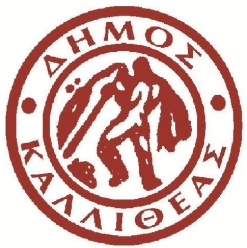 ΝΟΜΟΣ ΑΤΤΙΚΗΣΔΗΜΟΣ ΚΑΛΛΙΘΕΑΣΝ.Π.Δ.Δ. ΟΡΓΑΝΙΣΜΟΣ ΠΑΙΔΙΚΗΣ ΑΓΩΓΗΣ & ΆΘΛΗΣΗΣ «ΓΙΑΝΝΗΣ ΓΑΛΛΟΣ»ΑΝΑΚΟΙΝΩΣΗΟι εγγραφές για τo πρόγραμμα εκμάθησης Αντισφαίρισης, παιδιών και ενηλίκων, του Ο.Π.Α.Α. «Γιάννης Γάλλος» θα ξεκινήσουν τη Δευτέρα 23 Σεπτεμβρίου, ώρες 9:00 - 14:00 και 17:00 - 20:00, στο γυμναστήριο επί της οδού Ελ. Βενιζέλου 241. Οι εγγραφές θα συνεχίζονται καθημερινά, μέχρι την κάλυψη των διαθέσιμων θέσεων. 